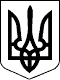 115 СЕСІЯ ЩАСЛИВЦЕВСЬКОЇ СІЛЬСЬКОЇ РАДИ7 СКЛИКАННЯРІШЕННЯ24.04.2020 р.                                      №2234с. ЩасливцевеПро розгляд заявиРозглянувши заяву громадянина України *** б/н (вх.№*** від 27.03.2020р.)про надання дозволу на розробку проекту землеустрою щодо відведення безоплатно у власність земельної ділянки, орієнтовною площею 0,0745 га, для будівництва і обслуговування житлового будинку, господарських будівель і споруд,  яка розташована за адресою: вул. Мисливська,8, с. Генічеська Гірка Генічеського району Херсонської області, та надані документи, враховуючи рішення №1248 від 28.09.2018 р., прийняте 77 сесією Щасливцевської сільської ради 7 скликання, керуючись ст.ст. 12, 19, 38, 39, 118, 121 Земельного кодексу України та ст. 26 Закону України «Про місцеве самоврядування в Україні» сесія сільської радиВИРІШИЛА:1. Відмовити *** в наданні дозволу на розробку проекту землеустрою щодо відведення безоплатно земельної ділянки у власність, орієнтовною площею 0,0745 га,розташованої за адресою: вул. Мисливська,*** с. Генічеська Гірка, Генічеського району Херсонської області для будівництва і обслуговування житлового будинку, господарських будівель і споруд, у зв’язку з наданням дозволу на розробку проекту землеустрою на бажану земельну ділянку іншій особі. 2. Про прийняте рішення повідомити зацікавлених осіб. 3. Контроль за виконанням рішення покласти на постійно діючу комісію Щасливцевської сільської ради з питань регулювання земельних відносин та охорони навколишнього середовища.Сільський голова                                                                     В.ПЛОХУШКО	